О внесении изменений в 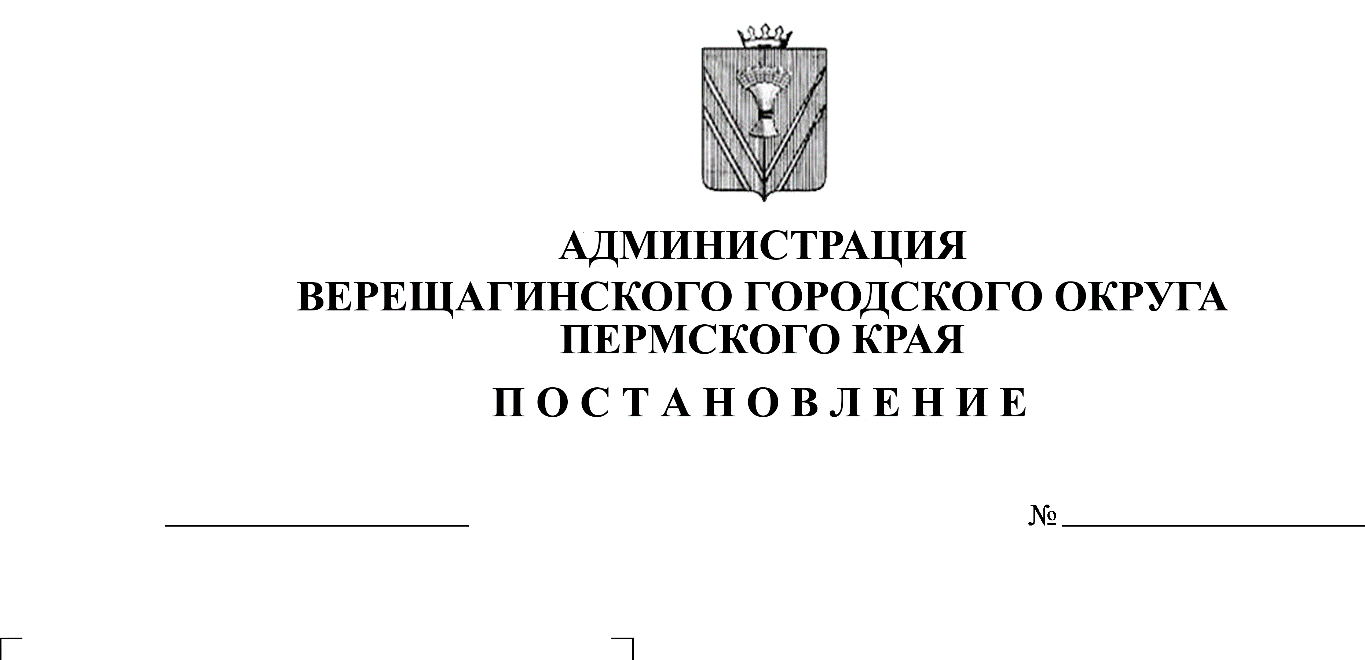 муниципальную программу«Охрана окружающей среды»          Руководствуясь Порядком разработки, реализации и оценки эффективности муниципальных программ Верещагинского городского округа, утвержденного постановлением администрации Верещагинского муниципального района  от 01 октября 2019 г. №254-01-01-1208, Уставом муниципального образования Верещагинский городского округ Пермского края, администрация Верещагинского городского округа ПОСТАНОВЛЯЕТ:       1. Внести в муниципальную программу «Охрана окружающей среды», утвержденную постановлением администрации Верещагинского городского округа Пермского края от 21 января 2020 года №254-01-01-35 (далее-Программа), следующие изменения:       1.1 позицию «Объемы и источники финансирования муниципальной программы по годам ее реализации в разрезе подпрограмм» паспорта муниципальной программы изложить в новой редакции:       2  Приложение к муниципальной программе изложить в новой редакции (прилагается).       3.   Настоящее постановление  вступает в силу с момента  его официального опубликования в газете «Заря» и распространяется на правоотношения с 1 января 2021 года.Глава городского округа – глава администрации Верещагинского городского округа Пермского края                                                 С.В. Кондратьев    «Объемы и источники финансирования муниципальной программы по годам ее реализации в разрезе подпрограммОбщий объем финансирования по муниципальной программе 274,9 тыс. руб., в том числе по годам и источникам финансирования:местный бюджет – 274,9 тыс. руб., в том числе:на 2020 год - 170,0 тыс. руб.,на 2021 год - 104,9 тыс. руб.,на 2022 год - 0  тыс. руб.на 2023 год - 0 тыс. руб.на 2024 год - 0 тыс. руб.В том числе по подпрограммам:Подпрограмма 1: 0 тыс. руб., в том числе по годам и источникам финансирования:местный бюджет – 0 тыс. руб., в том числе:на 2020 год - 0 тыс. руб.,на 2021 год -  0 тыс. руб.,на 2022 год -  0,0 тыс. руб.на 2023 год -  0,0 тыс. руб.на 2024 год -  0,0 тыс. руб.Подпрограмма 2: 174,9 тыс. руб., в том числе по годам и источникам финансирования:местный бюджет – 174,9 тыс. руб., в том числе:на 2020 год - 120,0 тыс. руб.на 2021 год – 54,9 тыс. руб.на 2022 год - 0 тыс. руб.на 2023 год - 0 тыс. руб.на 2024 год - 0 тыс. руб.Подпрограмма 3: 100,0 тыс. руб., в том числе по годам и источникам финансирования:местный бюджет - 100,0 тыс. руб., в том числе:на 2020 год - 50,0 тыс. руб.на 2021 год  - 50,0 тыс. руб.на 2022 год - 0 тыс. руб.на 2023 год - 0 тыс. руб.на 2024 год - 0 тыс. руб.»